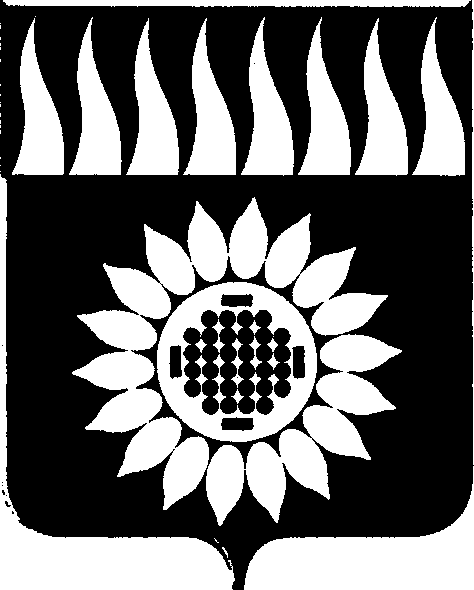 ГОРОДСКОЙ ОКРУГ ЗАРЕЧНЫЙД У М Аседьмой созыв_____________________________________________________________________________________________________ПЕРВОЕ ОЧЕРЕДНОЕ ЗАСЕДАНИЕР Е Ш Е Н И Е30.09.2021 № 8-РО формировании конкурсной комиссии по организации и проведению конкурса по отбору кандидатур на должность Главы городского округа ЗаречныйВ соответствии с ч. 2.1 статьи 36 Федерального закона № 131-ФЗ «Об общих принципах организации местного самоуправления в Российской Федерации», на основании статей 25, 28 Устава городского округа Заречный, Положения о порядке проведения конкурса по отбору кандидатур на должность Главы городского округа Заречный, утвержденного решением Думы от 26.05.2016г. № 76-Р (в действующей редакции), в связи с назначением конкурса по отбору кандидатур на должность Главы городского округа ЗаречныйДума решила:	1. Начать формирование конкурсной комиссии по проведению конкурса по отбору кандидатур на должность Главы городского округа Заречный (далее – конкурсная комиссия).	2. Установить численный состав конкурсной комиссии – 10 человек.	3. Утвердить часть персонального состава конкурсной комиссии:	1) Изгагин Олег Михайлович, депутат Думы городского округа Заречный; 	2) Кузнецов Андрей Анатольевич, председатель Думы городского округа Заречный; 	3) Перехожев Виктор Иванович, Почетный гражданин городского округа Заречный;	4) Расковалов Андрей Владимирович, депутат Думы городского округа Заречный; 	5) Сидоров Иван Иванович, директор Белоярской АЭС.	4. Направить Губернатору Свердловской области уведомление об объявлении конкурса и формировании конкурсной комиссии по отбору кандидатур на должность Главы городского округа Заречный в срок до 1 октября 2021 года.	5. Опубликовать настоящее решение в установленном порядке и разместить на официальном сайте городского округа Заречный в сети «Интернет».Председатель Думы городского округа                                     				А.А. Кузнецов